LOCATION.--Lat 41°39'05", long 91°30'27" referenced to North American Datum of 1927, in NE 1/4 SW 1/4 NE 1/4 sec.14, T.79 N., R.6 W., Johnson County, IA, Hydrologic Unit 07080209, on right bank 60 ft downstream from bridge on Muscatine Avenue in Iowa City, 1.3 mi upstream from mouth, and 3.1 mi upstream from mouth of Ralston Creek.DRAINAGE AREA.--2.94 mi².PERIOD OF RECORD.--Discharge records from October 1963 to September 1995; stage-only records from October 1996 to current year.GAGE.--Water-stage recorder. Datum of gage is 678.03 ft above National Geodetic Vertical Datum of 1929. REMARKS.--Minor regulation from retention dam 2.0 mi upstream may affect peaks. Dam installed in 1980.EXTREMES OUTSIDE PERIOD OF RECORD.--Flood of July 14, 1962, reached a stage of 10.5 ft, from flood profile, discharge not determined.A summary of all available data for this streamgage is provided through the USGS National Water Information System web interface (NWISWeb). The following link provides access to current/historical observations, daily data, daily statistics, monthly statistics, annual statistics, peak streamflow, field measurements, field/lab water-quality samples, and the latest water-year summaries. Data can be filtered by parameter and/or dates, and can be output in various tabular and graphical formats.http://waterdata.usgs.gov/nwis/inventory/?site_no=05455010The USGS WaterWatch Toolkit is available at: http://waterwatch.usgs.gov/?id=ww_toolkitTools for summarizing streamflow information include the duration hydrograph builder, the cumulative streamflow hydrograph builder, the streamgage statistics retrieval tool, the rating curve builder, the flood tracking chart builder, the National Weather Service Advanced Hydrologic Prediction Service (AHPS) river forecast hydrograph builder, and the raster-hydrograph builder.  Entering the above number for this streamgage into these toolkit webpages will provide streamflow information specific to this streamgage.A description of the statistics presented for this streamgage is available in the main body of the report at:http://dx.doi.org/10.3133/ofr20151214A link to other streamgages included in this report, a map showing the location of the streamgages, information on the programs used to compute the statistical analyses, and references are included in the main body of the report.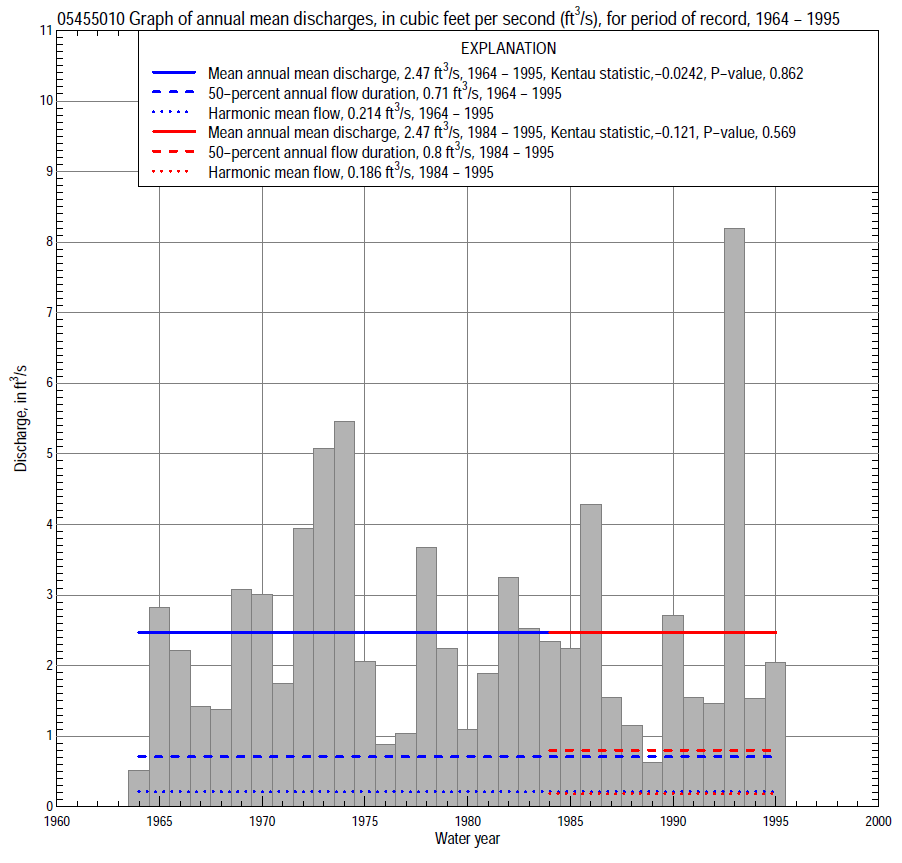 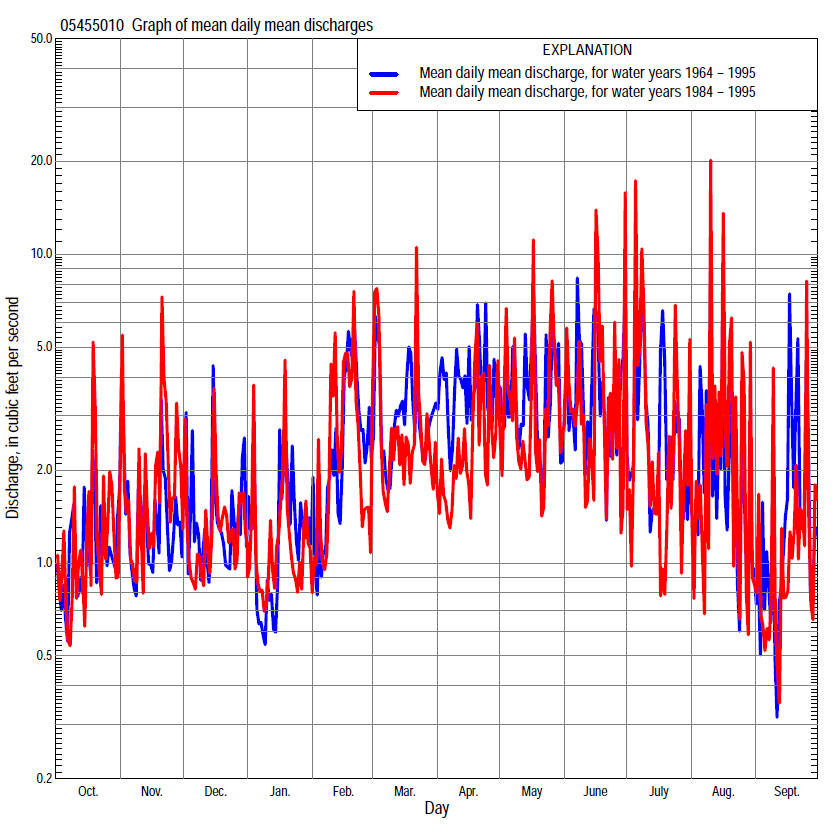 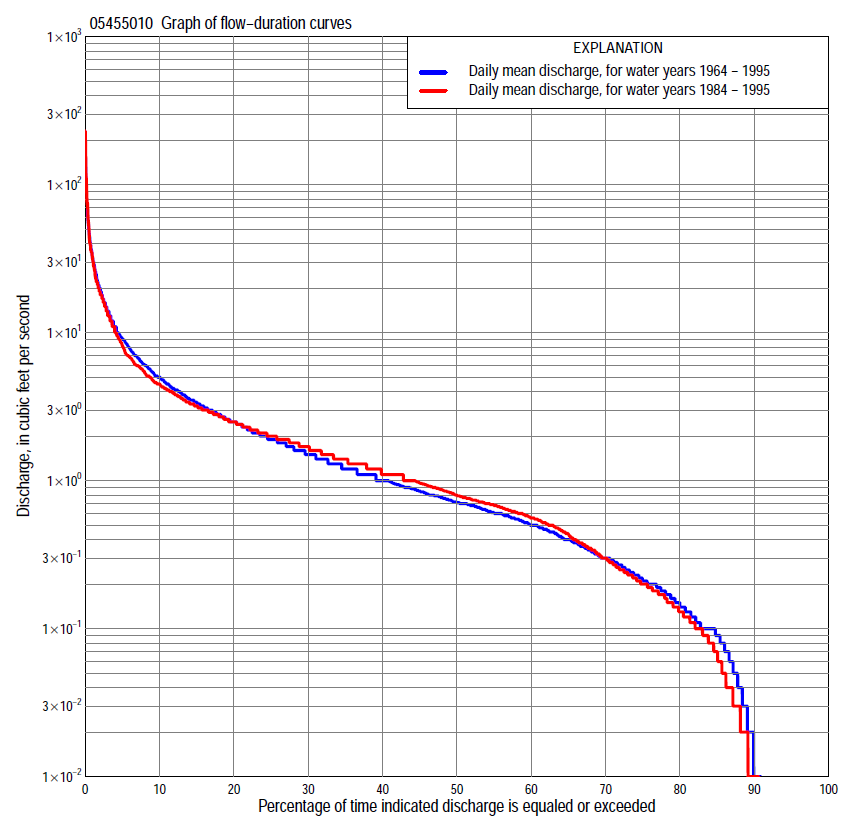 Statistics Based on the Entire Streamflow Period of RecordStatistics Based on the 1984–2013 Streamflow Period of Record(Annual nonexceedance probability of high discharges not determined because of. installation of flood retention dam.)05455010 Monthly and annual flow durations, based on 1964–95 period of record (32 years)05455010 Monthly and annual flow durations, based on 1964–95 period of record (32 years)05455010 Monthly and annual flow durations, based on 1964–95 period of record (32 years)05455010 Monthly and annual flow durations, based on 1964–95 period of record (32 years)05455010 Monthly and annual flow durations, based on 1964–95 period of record (32 years)05455010 Monthly and annual flow durations, based on 1964–95 period of record (32 years)05455010 Monthly and annual flow durations, based on 1964–95 period of record (32 years)05455010 Monthly and annual flow durations, based on 1964–95 period of record (32 years)05455010 Monthly and annual flow durations, based on 1964–95 period of record (32 years)05455010 Monthly and annual flow durations, based on 1964–95 period of record (32 years)05455010 Monthly and annual flow durations, based on 1964–95 period of record (32 years)05455010 Monthly and annual flow durations, based on 1964–95 period of record (32 years)05455010 Monthly and annual flow durations, based on 1964–95 period of record (32 years)05455010 Monthly and annual flow durations, based on 1964–95 period of record (32 years)[ND, not determined][ND, not determined][ND, not determined][ND, not determined][ND, not determined][ND, not determined][ND, not determined][ND, not determined][ND, not determined][ND, not determined][ND, not determined][ND, not determined][ND, not determined][ND, not determined][ND, not determined][ND, not determined]Percentage of days discharge equaled or exceededDischarge (cubic feet per second)Discharge (cubic feet per second)Discharge (cubic feet per second)Discharge (cubic feet per second)Discharge (cubic feet per second)Annual flow durationsAnnual flow durationsPercentage of days discharge equaled or exceededOctNovDecJanFebMarAprMayJuneJulyAugSeptAnnualKentau statisticP-value990.000.000.000.000.000.100.140.010.000.000.000.000.000.000ND980.000.000.000.000.000.140.210.090.000.000.000.000.000.000ND950.000.000.000.000.000.210.340.180.030.000.000.000.000.000ND900.000.020.000.000.030.360.530.290.130.010.000.000.010.000ND850.000.100.020.080.100.490.680.380.220.060.000.000.090.0540.159800.020.120.100.130.140.600.800.480.330.100.020.000.150.0540.159750.050.190.200.160.200.660.910.560.450.150.050.030.210.0320.559700.090.240.300.200.250.71 1.10.640.540.200.100.080.300.0580.365650.130.320.380.240.330.84 1.20.750.600.260.140.120.400.0580.365600.200.450.450.300.470.97 1.40.870.710.330.200.160.500.0380.609550.270.580.520.400.60 1.2 1.6 1.00.810.450.280.210.610.0100.918500.390.670.620.500.70 1.4 1.8 1.20.970.570.360.290.710.0260.786450.500.780.720.600.80 1.6 2.0 1.5  1.10.680.420.350.85-0.0100.940400.600.910.850.700.95 1.9 2.3 1.8  1.30.820.520.41          1.00.1350.243350.74 1.10.970.80 1.1 2.2 2.6 2.3  1.8 1.10.660.52          1.20.0180.888300.94 1.21.10.90 1.4 2.7 3.1 2.8  2.2 1.40.810.66          1.5-0.0280.82325 1.1 1.51.4 1.0 1.9 3.2 3.5 3.3  2.9 1.8 1.00.90          1.9-0.0160.90620 1.5 1.71.7 1.2 2.5 4.0 4.4 4.2  3.6 2.4 1.5 1.3          2.50.0080.96015 1.9 2.12.1 1.5 3.5 5.1 5.7 5.7  4.8 3.4 2.2 1.9          3.4-0.0080.96010 2.6 3.12.9 2.3 5.2 6.6 7.7 7.9  7.4 5.2 3.8 3.1          5.0-0.0200.883  5 4.4 5.04.7 5.0 11 12 13 13  17 12 9.0 6.1          9.1-0.0360.781  2 8.4 9.98.8 10 25 20 27 25  32 26 22 14     20-0.0670.603  1 12 1514 20 33 29 37 39  45 46 40 24     32-0.0100.94805455010 Annual exceedance probability of instantaneous peak discharges, in cubic feet per second (ft3/s), based on the Weighted Independent Estimates method,05455010 Annual exceedance probability of instantaneous peak discharges, in cubic feet per second (ft3/s), based on the Weighted Independent Estimates method,05455010 Annual exceedance probability of instantaneous peak discharges, in cubic feet per second (ft3/s), based on the Weighted Independent Estimates method,05455010 Annual exceedance probability of instantaneous peak discharges, in cubic feet per second (ft3/s), based on the Weighted Independent Estimates method,05455010 Annual exceedance probability of instantaneous peak discharges, in cubic feet per second (ft3/s), based on the Weighted Independent Estimates method,Annual exceed-ance probabilityRecur-rence interval (years)Discharge (ft3/s)95-percent lower confi-dence interval (ft3/s)95-percent upper confi-dence interval (ft3/s)0.50025274466230.20057085978390.100108577141,0300.040251,0908901,3400.020501,2601,0101,5900.0101001,4301,1101,8400.0052001,6401,2302,1800.0025001,8001,3002,490and based on the expected moments algorithm/multiple Grubbs-Beck analysis computed using a historical period length of 17 years (1964–1980)aand based on the expected moments algorithm/multiple Grubbs-Beck analysis computed using a historical period length of 17 years (1964–1980)aand based on the expected moments algorithm/multiple Grubbs-Beck analysis computed using a historical period length of 17 years (1964–1980)aand based on the expected moments algorithm/multiple Grubbs-Beck analysis computed using a historical period length of 17 years (1964–1980)aand based on the expected moments algorithm/multiple Grubbs-Beck analysis computed using a historical period length of 17 years (1964–1980)a0.50025382996180.20057155769030.100108236911,3100.040259497831,7000.020501,0408302,0600.0101001,1208692,4800.0052001,2009032,9600.0025001,3109443,690Kentau statisticKentau statistic-0.074P-valueP-value0.711Begin yearBegin year1964End yearEnd year1980Number of peaksNumber of peaks17aAnalysis includes only period of record prior to installation of flood retention dam.aAnalysis includes only period of record prior to installation of flood retention dam.aAnalysis includes only period of record prior to installation of flood retention dam.aAnalysis includes only period of record prior to installation of flood retention dam.aAnalysis includes only period of record prior to installation of flood retention dam.05455010 Annual exceedance probability of high discharges, based on 1964–80 period of record (17 years)a05455010 Annual exceedance probability of high discharges, based on 1964–80 period of record (17 years)a05455010 Annual exceedance probability of high discharges, based on 1964–80 period of record (17 years)a05455010 Annual exceedance probability of high discharges, based on 1964–80 period of record (17 years)a05455010 Annual exceedance probability of high discharges, based on 1964–80 period of record (17 years)a05455010 Annual exceedance probability of high discharges, based on 1964–80 period of record (17 years)a05455010 Annual exceedance probability of high discharges, based on 1964–80 period of record (17 years)aAnnual exceedance probabilityRecur-rence interval (years)Maximum average discharge (cubic feet per second) for indicated number of consecutive daysMaximum average discharge (cubic feet per second) for indicated number of consecutive daysMaximum average discharge (cubic feet per second) for indicated number of consecutive daysMaximum average discharge (cubic feet per second) for indicated number of consecutive daysMaximum average discharge (cubic feet per second) for indicated number of consecutive daysAnnual exceedance probabilityRecur-rence interval (years)13715300.9901.01116.03.62.31.40.9501.0519  126.74.32.60.9001.1126  168.95.73.50.8001.2536  22  127.84.90.500  266  38  20  138.70.200  5111  57  31  19  140.10010143  69  36  22  170.04025183  81  42  26  210.02050212  89  46  28  240.010   100241  95  49  30  260.005   200269101  52  31  280.002   500306107  55  33  31Kentau statisticKentau statistic-0.243-0.257-0.191-0.0150.015P-valueP-value0.1870.1610.3030.9670.967aAnalysis includes only period of record prior to installation of flood retention dam.aAnalysis includes only period of record prior to installation of flood retention dam.aAnalysis includes only period of record prior to installation of flood retention dam.aAnalysis includes only period of record prior to installation of flood retention dam.aAnalysis includes only period of record prior to installation of flood retention dam.aAnalysis includes only period of record prior to installation of flood retention dam.aAnalysis includes only period of record prior to installation of flood retention dam.05455010 Annual nonexceedance probability of low discharges, based on April 1964 to March 1995 period of record (31 years)05455010 Annual nonexceedance probability of low discharges, based on April 1964 to March 1995 period of record (31 years)05455010 Annual nonexceedance probability of low discharges, based on April 1964 to March 1995 period of record (31 years)05455010 Annual nonexceedance probability of low discharges, based on April 1964 to March 1995 period of record (31 years)05455010 Annual nonexceedance probability of low discharges, based on April 1964 to March 1995 period of record (31 years)05455010 Annual nonexceedance probability of low discharges, based on April 1964 to March 1995 period of record (31 years)05455010 Annual nonexceedance probability of low discharges, based on April 1964 to March 1995 period of record (31 years)05455010 Annual nonexceedance probability of low discharges, based on April 1964 to March 1995 period of record (31 years)05455010 Annual nonexceedance probability of low discharges, based on April 1964 to March 1995 period of record (31 years)Annual nonexceed-ance probabilityRecur-rence interval (years)Minimum average discharge (cubic feet per second)                                                                                    for indicated number of consecutive daysMinimum average discharge (cubic feet per second)                                                                                    for indicated number of consecutive daysMinimum average discharge (cubic feet per second)                                                                                    for indicated number of consecutive daysMinimum average discharge (cubic feet per second)                                                                                    for indicated number of consecutive daysMinimum average discharge (cubic feet per second)                                                                                    for indicated number of consecutive daysMinimum average discharge (cubic feet per second)                                                                                    for indicated number of consecutive daysMinimum average discharge (cubic feet per second)                                                                                    for indicated number of consecutive daysMinimum average discharge (cubic feet per second)                                                                                    for indicated number of consecutive daysMinimum average discharge (cubic feet per second)                                                                                    for indicated number of consecutive daysAnnual nonexceed-ance probabilityRecur-rence interval (years)137143060901201830.01  1000.000.000.000.000.000.000.010.010.070.02    500.000.000.000.000.000.000.010.020.100.05    200.000.000.000.000.000.010.030.060.170.10    100.000.000.000.000.000.030.080.160.260.20      50.000.000.000.000.030.080.180.260.420.50      20.000.000.000.030.140.330.480.620.920.801.250.130.160.170.200.390.660.92 1.2  1.70.901.110.220.250.320.380.560.90 1.1 1.4  2.30.961.040.330.360.430.630.75 1.1 1.5 2.0  2.90.981.020.430.440.520.890.89 1.4 1.7 2.3  3.40.991.010.520.560.591.21.3 1.6 1.9 2.6  3.8Kentau statisticKentau statistic0.0130.0220.0090.0410.060-0.041-0.006-0.062-0.002P-valueP-value0.9220.8640.9570.7570.6460.7600.9730.6341.00005455010 Annual nonexceedance probability of seasonal low discharges, based on October 1963 to September 1995 period of record (32 years)05455010 Annual nonexceedance probability of seasonal low discharges, based on October 1963 to September 1995 period of record (32 years)05455010 Annual nonexceedance probability of seasonal low discharges, based on October 1963 to September 1995 period of record (32 years)05455010 Annual nonexceedance probability of seasonal low discharges, based on October 1963 to September 1995 period of record (32 years)05455010 Annual nonexceedance probability of seasonal low discharges, based on October 1963 to September 1995 period of record (32 years)05455010 Annual nonexceedance probability of seasonal low discharges, based on October 1963 to September 1995 period of record (32 years)05455010 Annual nonexceedance probability of seasonal low discharges, based on October 1963 to September 1995 period of record (32 years)05455010 Annual nonexceedance probability of seasonal low discharges, based on October 1963 to September 1995 period of record (32 years)05455010 Annual nonexceedance probability of seasonal low discharges, based on October 1963 to September 1995 period of record (32 years)05455010 Annual nonexceedance probability of seasonal low discharges, based on October 1963 to September 1995 period of record (32 years)05455010 Annual nonexceedance probability of seasonal low discharges, based on October 1963 to September 1995 period of record (32 years)Annual nonexceed-ance probabilityRecur-rence interval (years)Minimum average discharge (cubic feet per second)                                                                          for indicated number of consecutive daysMinimum average discharge (cubic feet per second)                                                                          for indicated number of consecutive daysMinimum average discharge (cubic feet per second)                                                                          for indicated number of consecutive daysMinimum average discharge (cubic feet per second)                                                                          for indicated number of consecutive daysMinimum average discharge (cubic feet per second)                                                                          for indicated number of consecutive daysMinimum average discharge (cubic feet per second)                                                                          for indicated number of consecutive daysMinimum average discharge (cubic feet per second)                                                                          for indicated number of consecutive daysMinimum average discharge (cubic feet per second)                                                                          for indicated number of consecutive daysMinimum average discharge (cubic feet per second)                                                                          for indicated number of consecutive daysAnnual nonexceed-ance probabilityRecur-rence interval (years)171430171430January-February-MarchJanuary-February-MarchJanuary-February-MarchJanuary-February-MarchApril-May-JuneApril-May-JuneApril-May-JuneApril-May-June0.01 1000.000.000.000.000.000.000.020.110.02   500.000.000.000.000.000.000.030.140.05   200.000.000.000.020.000.010.060.210.10   100.000.000.000.060.000.040.100.300.20     50.000.000.020.130.100.140.200.470.50     20.150.170.190.420.260.540.59  1.10.801.250.390.530.681.10.570.90   1.3  2.60.901.110.570.77   1.11.70.82 1.0   1.9  4.20.961.040.80  1.0   1.62.6 1.2 1.2   2.5  6.90.981.02              1.0  1.2   1.93.3 1.5 1.5   3.0  100.991.01             1.1  1.3   2.24.1 1.9 1.9   3.4  13Kentau statisticKentau statistic0.2800.2760.2560.093-0.119-0.081-0.089-0.056P-valueP-value0.0230.0270.0410.4660.3460.5270.4860.662July-August-SeptemberJuly-August-SeptemberJuly-August-SeptemberJuly-August-SeptemberOctober-November-DecemberOctober-November-DecemberOctober-November-DecemberOctober-November-December0.01 1000.000.000.000.000.000.000.000.000.02   500.000.000.000.010.000.000.000.000.05   200.000.000.000.010.000.000.000.000.10   100.000.000.000.030.000.000.000.000.20     50.000.000.000.060.000.000.010.070.50     20.000.010.050.240.090.150.180.410.801.250.190.240.300.730.310.510.63  1.00.901.110.350.570.641.20.480.660.94  1.20.961.040.58  1.2    1.41.90.710.76   1.3  1.40.981.020.77  1.7    2.1  2.50.880.88   1.5  1.50.991.01             1.0  2.3    3.13.1 1.0 1.0   1.6  1.6Kentau statisticKentau statistic-0.0240.014-0.0020.1010.018-0.0120.0600.119P-valueP-value0.8370.9201.0000.4270.8950.9350.6370.34705455010 Monthly and annual flow durations, based on 1984–95 period of record (12 years)05455010 Monthly and annual flow durations, based on 1984–95 period of record (12 years)05455010 Monthly and annual flow durations, based on 1984–95 period of record (12 years)05455010 Monthly and annual flow durations, based on 1984–95 period of record (12 years)05455010 Monthly and annual flow durations, based on 1984–95 period of record (12 years)05455010 Monthly and annual flow durations, based on 1984–95 period of record (12 years)05455010 Monthly and annual flow durations, based on 1984–95 period of record (12 years)05455010 Monthly and annual flow durations, based on 1984–95 period of record (12 years)05455010 Monthly and annual flow durations, based on 1984–95 period of record (12 years)05455010 Monthly and annual flow durations, based on 1984–95 period of record (12 years)05455010 Monthly and annual flow durations, based on 1984–95 period of record (12 years)05455010 Monthly and annual flow durations, based on 1984–95 period of record (12 years)05455010 Monthly and annual flow durations, based on 1984–95 period of record (12 years)05455010 Monthly and annual flow durations, based on 1984–95 period of record (12 years)[ND, not determined][ND, not determined][ND, not determined][ND, not determined][ND, not determined][ND, not determined][ND, not determined][ND, not determined][ND, not determined][ND, not determined][ND, not determined][ND, not determined][ND, not determined][ND, not determined][ND, not determined][ND, not determined]Percentage of days discharge equaled or exceededDischarge (cubic feet per second)Discharge (cubic feet per second)Discharge (cubic feet per second)Discharge (cubic feet per second)Discharge (cubic feet per second)Annual flow durationsAnnual flow durationsPercentage of days discharge equaled or exceededOctNovDecJanFebMarAprMayJuneJulyAugSeptAnnualKentau statisticP-value990.000.000.000.000.000.110.100.000.000.000.000.000.000.000ND980.000.000.000.070.000.140.130.010.000.000.000.000.000.000ND950.000.000.000.100.020.190.200.090.000.000.000.000.000.000ND900.000.040.000.150.030.420.470.190.040.000.000.000.010.000ND850.000.110.030.200.120.610.660.270.090.000.000.000.070.1060.385800.030.140.280.240.200.680.740.350.170.010.000.000.130.1060.385750.050.190.360.300.250.770.870.510.240.050.020.000.200.1060.385700.080.290.440.390.480.890.960.600.350.100.070.010.300.0001.000650.110.540.520.480.59   1.0 1.10.690.550.170.100.050.430.0001.000600.170.620.610.520.66   1.2 1.20.870.650.250.160.100.560.0151.000550.200.720.720.600.741.4 1.3 1.10.840.370.210.150.680.0151.000500.260.790.850.700.821.5 1.5 1.4 1.10.500.300.190.80-0.1060.583450.38 1.10.940.770.941.7 1.6 1.7 1.30.670.370.260.97-0.1670.408400.52 1.2 1.00.82 1.01.9 1.8 2.2 1.60.860.500.38          1.1-0.1360.546350.82 1.3 1.10.92 1.22.2 1.9 2.5 2.0 1.20.660.50          1.4-0.1360.546301.1 1.7 1.3 1.0 1.52.5 2.2 2.9 2.4 1.40.870.76          1.7-0.1060.654251.5 2.0 1.7 1.1 1.83.0 2.4 3.5 3.0 1.8 1.3 1.2          2.0-0.1820.395201.8 2.4 1.9 1.3 2.33.52.8 4.1 3.6 2.5 1.9  1.5          2.5-0.0300.942152.2 3.0 2.3 1.6 3.24.1 3.4 5.0 4.7 3.2 2.8  2.0          3.2-0.0910.723103.0 4.4 2.8 2.3 4.65.8 4.3 6.9 7.2 5.3 4.4 3.0          4.5-0.0610.834  55.1 6.7 4.0 3.8 118.6 7.1 11 17 13 13 4.5          8.2-0.0450.890  2 11 13 6.3 7.8 2520 18 19 35 30 27 10     180.0760.782  1 14 17 8.9 9.6 3327 24 35 42 50 46 16     310.1060.68005455010 Annual nonexceedance probability of low discharges, based on April 1983 to March 1995 period of record (12 years)05455010 Annual nonexceedance probability of low discharges, based on April 1983 to March 1995 period of record (12 years)05455010 Annual nonexceedance probability of low discharges, based on April 1983 to March 1995 period of record (12 years)05455010 Annual nonexceedance probability of low discharges, based on April 1983 to March 1995 period of record (12 years)05455010 Annual nonexceedance probability of low discharges, based on April 1983 to March 1995 period of record (12 years)05455010 Annual nonexceedance probability of low discharges, based on April 1983 to March 1995 period of record (12 years)05455010 Annual nonexceedance probability of low discharges, based on April 1983 to March 1995 period of record (12 years)05455010 Annual nonexceedance probability of low discharges, based on April 1983 to March 1995 period of record (12 years)05455010 Annual nonexceedance probability of low discharges, based on April 1983 to March 1995 period of record (12 years)Annual nonexceed-ance probabilityRecur-rence interval (years)Minimum average discharge (cubic feet per second)                                                                                    for indicated number of consecutive daysMinimum average discharge (cubic feet per second)                                                                                    for indicated number of consecutive daysMinimum average discharge (cubic feet per second)                                                                                    for indicated number of consecutive daysMinimum average discharge (cubic feet per second)                                                                                    for indicated number of consecutive daysMinimum average discharge (cubic feet per second)                                                                                    for indicated number of consecutive daysMinimum average discharge (cubic feet per second)                                                                                    for indicated number of consecutive daysMinimum average discharge (cubic feet per second)                                                                                    for indicated number of consecutive daysMinimum average discharge (cubic feet per second)                                                                                    for indicated number of consecutive daysMinimum average discharge (cubic feet per second)                                                                                    for indicated number of consecutive daysAnnual nonexceed-ance probabilityRecur-rence interval (years)137143060901201830.01       1000.000.000.000.000.000.000.020.050.110.02    500.000.000.000.000.000.000.040.070.150.05    200.000.000.000.000.000.010.070.110.220.10100.000.000.000.000.000.030.110.160.300.20  50.000.000.000.000.020.090.190.260.430.50  20.000.000.000.020.130.320.450.540.830.801.250.120.140.150.170.400.590.83 1.0     1.50.901.110.190.230.290.340.580.671.1 1.3     2.00.961.040.320.380.440.650.780.921.3 1.8     2.60.981.020.460.480.540.900.90 1.31.5 2.0     3.10.991.010.660.740.89 1.1 1.3 1.41.6 2.3     3.6Kentau statisticKentau statistic0.076-0.030-0.076-0.091-0.091-0.1210.000-0.091-0.030P-valueP-value0.7150.9340.7580.7210.7320.6311.0000.7320.94505455010 Annual nonexceedance probability of seasonal low discharges, based on October 1983 to September 1995 period of record (12 years)05455010 Annual nonexceedance probability of seasonal low discharges, based on October 1983 to September 1995 period of record (12 years)05455010 Annual nonexceedance probability of seasonal low discharges, based on October 1983 to September 1995 period of record (12 years)05455010 Annual nonexceedance probability of seasonal low discharges, based on October 1983 to September 1995 period of record (12 years)05455010 Annual nonexceedance probability of seasonal low discharges, based on October 1983 to September 1995 period of record (12 years)05455010 Annual nonexceedance probability of seasonal low discharges, based on October 1983 to September 1995 period of record (12 years)05455010 Annual nonexceedance probability of seasonal low discharges, based on October 1983 to September 1995 period of record (12 years)05455010 Annual nonexceedance probability of seasonal low discharges, based on October 1983 to September 1995 period of record (12 years)05455010 Annual nonexceedance probability of seasonal low discharges, based on October 1983 to September 1995 period of record (12 years)05455010 Annual nonexceedance probability of seasonal low discharges, based on October 1983 to September 1995 period of record (12 years)05455010 Annual nonexceedance probability of seasonal low discharges, based on October 1983 to September 1995 period of record (12 years)Annual nonexceed-ance probabilityRecur-rence interval (years)Minimum average discharge (cubic feet per second)                                                                          for indicated number of consecutive daysMinimum average discharge (cubic feet per second)                                                                          for indicated number of consecutive daysMinimum average discharge (cubic feet per second)                                                                          for indicated number of consecutive daysMinimum average discharge (cubic feet per second)                                                                          for indicated number of consecutive daysMinimum average discharge (cubic feet per second)                                                                          for indicated number of consecutive daysMinimum average discharge (cubic feet per second)                                                                          for indicated number of consecutive daysMinimum average discharge (cubic feet per second)                                                                          for indicated number of consecutive daysMinimum average discharge (cubic feet per second)                                                                          for indicated number of consecutive daysMinimum average discharge (cubic feet per second)                                                                          for indicated number of consecutive daysAnnual nonexceed-ance probabilityRecur-rence interval (years)171430171430January-February-MarchJanuary-February-MarchJanuary-February-MarchJanuary-February-MarchApril-May-JuneApril-May-JuneApril-May-JuneApril-May-June0.01 1000.000.000.000.030.000.000.000.060.02   500.000.000.000.040.000.000.010.080.05   200.000.000.010.070.000.000.020.140.10   100.000.010.020.120.000.000.050.230.20     50.040.070.080.210.000.040.110.400.50     20.280.320.410.540.220.400.44   1.10.801.250.600.761.03    1.20.511.0 1.2   2.80.901.110.761.04    1.3    1.70.781.2 1.9   4.50.961.040.89    1.3    1.5    2.41.21.3 2.6   7.40.981.02              1.0    1.5    1.6    2.91.61.6 3.2   100.991.01              1.0    1.6    1.7    3.42.12.1 3.7   13Kentau statisticKentau statistic-0.258-0.303-0.212-0.0610.0150.0910.0610.091P-valueP-value0.2710.1930.3730.8371.0000.7320.8370.732July-August-SeptemberJuly-August-SeptemberJuly-August-SeptemberJuly-August-SeptemberOctober-November-DecemberOctober-November-DecemberOctober-November-DecemberOctober-November-December0.01  1000.000.000.000.000.000.000.000.000.02    500.000.000.000.000.000.000.000.000.05    200.000.000.000.010.000.000.000.000.10    100.000.000.000.010.000.000.000.010.20      50.000.000.000.030.000.000.000.090.50      20.000.000.020.190.060.110.180.430.801.250.180.230.380.960.310.480.69  1.00.901.110.470.86   1.0   2.10.540.72 1.1  1.40.961.040.97   2.4   2.5   4.40.910.99 1.5  1.70.981.02              1.5   4.1   4.3   7.01.21.2 1.7  1.80.991.01             2.1   6.3   6.8   101.31.3 1.9  1.9Kentau statisticKentau statistic0.030-0.0760.0000.0610.0610.000-0.136-0.121P-valueP-value0.9270.7681.0000.8370.8301.0000.5820.631